Math HomeworkASVAB Questions (no calculator on the real test) 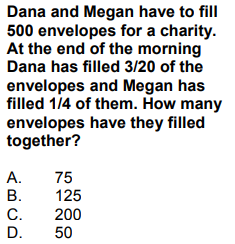 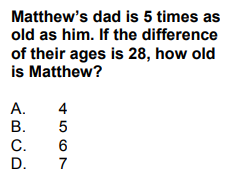 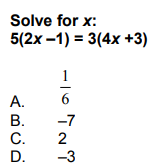 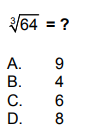 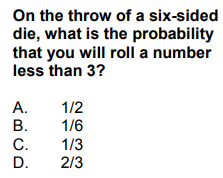 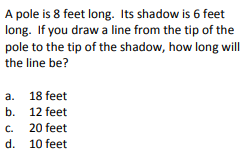 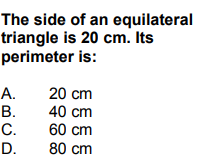 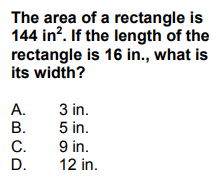 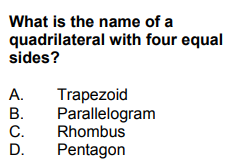 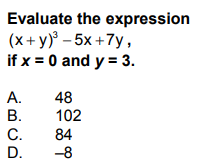 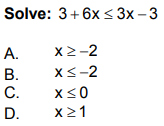 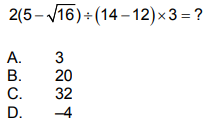 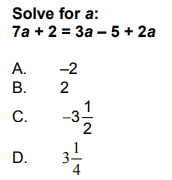 